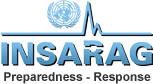 INCOMING RELIEF TEAMSINCOMING RELIEF TEAMSINCOMING RELIEF TEAMSINCOMING RELIEF TEAMSINCOMING RELIEF TEAMSINCOMING RELIEF TEAMSINCOMING RELIEF TEAMSINCOMING RELIEF TEAMSOrganisationOrganisationCountry of originContact name/numberTeam type/commodityPaxETAArr?EDDRed CrossRed CrossNew ZealandBob Smith+61 412 345 678Bottled waterSleeping bags1231FEB1200Yes 12 MARKey:  “Pax” = No. of People in team  - “ETA” = Estimated time of arrival  -  “Arr?” = Arrived?  -  “EDD” = Estimated departure dateKey:  “Pax” = No. of People in team  - “ETA” = Estimated time of arrival  -  “Arr?” = Arrived?  -  “EDD” = Estimated departure dateKey:  “Pax” = No. of People in team  - “ETA” = Estimated time of arrival  -  “Arr?” = Arrived?  -  “EDD” = Estimated departure dateKey:  “Pax” = No. of People in team  - “ETA” = Estimated time of arrival  -  “Arr?” = Arrived?  -  “EDD” = Estimated departure dateKey:  “Pax” = No. of People in team  - “ETA” = Estimated time of arrival  -  “Arr?” = Arrived?  -  “EDD” = Estimated departure dateKey:  “Pax” = No. of People in team  - “ETA” = Estimated time of arrival  -  “Arr?” = Arrived?  -  “EDD” = Estimated departure dateKey:  “Pax” = No. of People in team  - “ETA” = Estimated time of arrival  -  “Arr?” = Arrived?  -  “EDD” = Estimated departure dateKey:  “Pax” = No. of People in team  - “ETA” = Estimated time of arrival  -  “Arr?” = Arrived?  -  “EDD” = Estimated departure dateKey:  “Pax” = No. of People in team  - “ETA” = Estimated time of arrival  -  “Arr?” = Arrived?  -  “EDD” = Estimated departure date